Lesson 4: Making the Moves4.1: Reflection Quick ImageHere is an incomplete image. Your teacher will display the completed image twice, for a few seconds each time. Your job is to complete the image on your copy.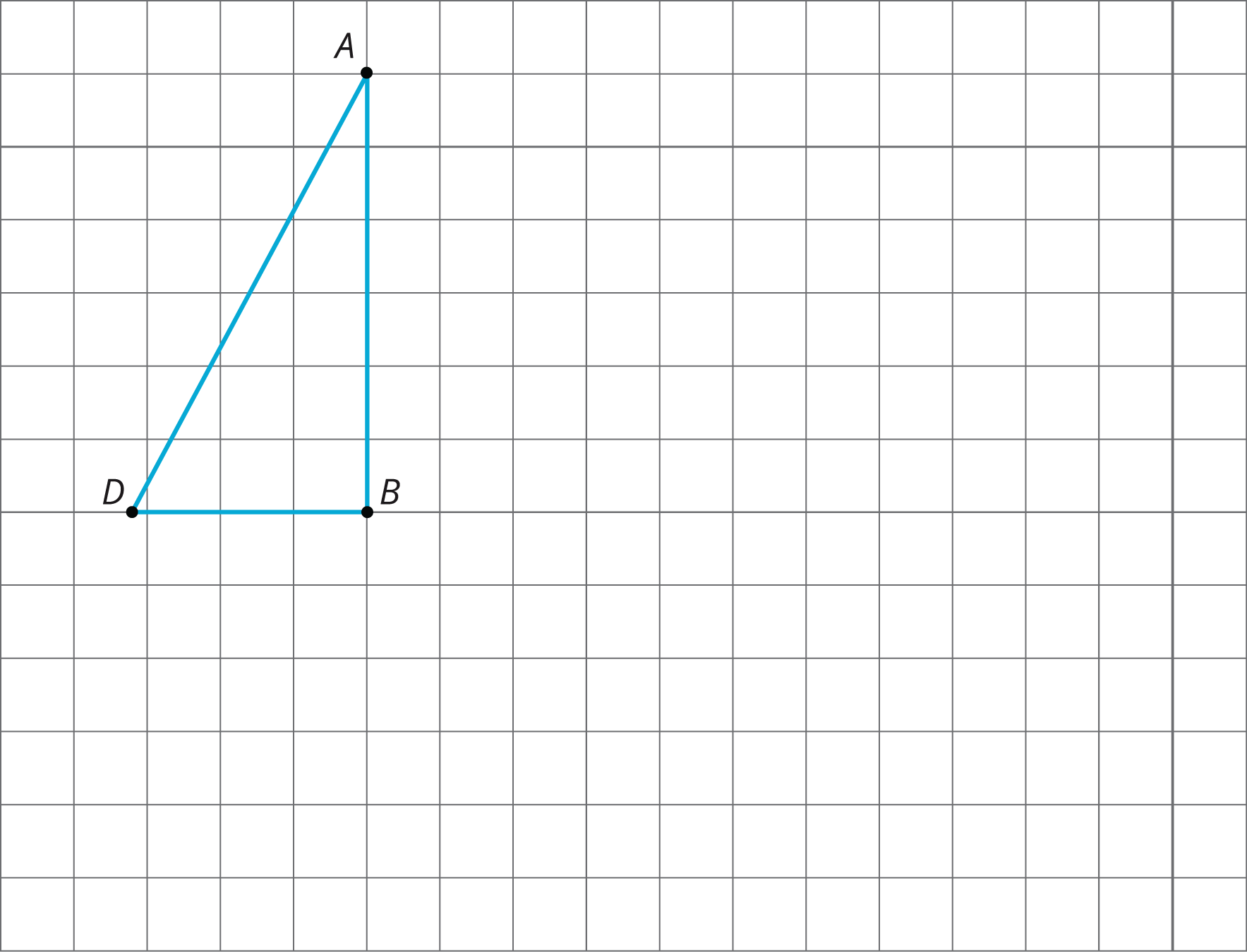 4.2: Make That MoveYour partner will describe the image of this triangle after a certain transformation. Sketch it here.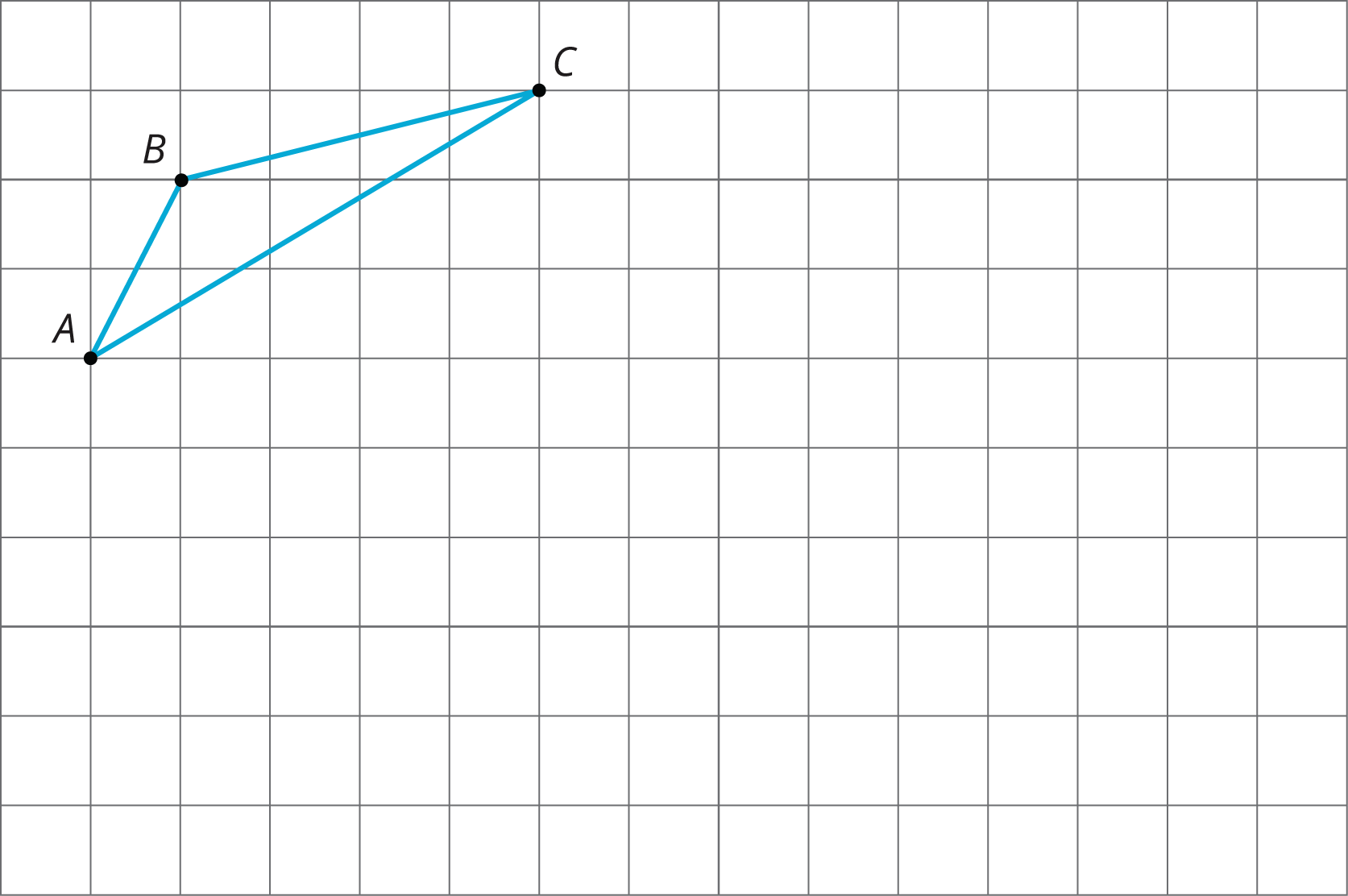 4.3: A to B to CHere are some figures on an isometric grid.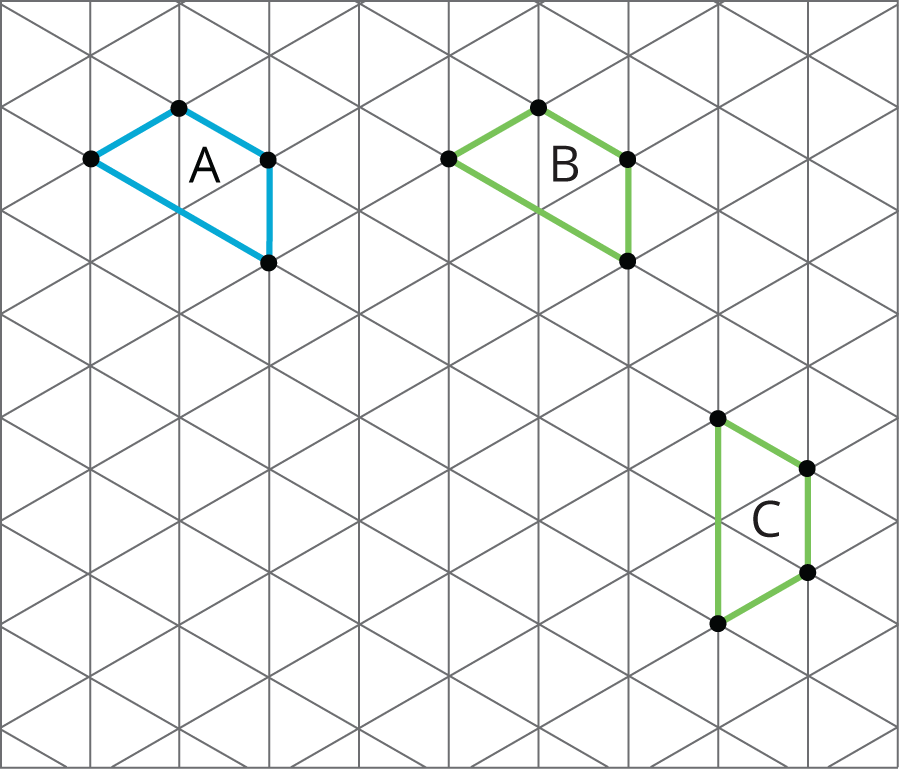 Name a transformation that takes Figure  to Figure . Name a transformation that takes Figure  to Figure .What is one sequence of transformations that takes Figure  to Figure ? Explain how you know.Are you ready for more?Experiment with some other ways to take Figure  to Figure . For example, can you do it with. . .No rotations?No reflections?No translations?Lesson 4 SummaryA move, or combination of moves, is called a transformation. When we do one or more moves in a row, we often call that a sequence of transformations. To distinguish the original figure from its image, points in the image are sometimes labeled with the same letters as the original figure, but with the symbol  attached, as in  (pronounced “A prime”).A translation can be described by two points. If a translation moves point  to point , it moves the entire figure the same distance and direction as the distance and direction from  to . The distance and direction of a translation can be shown by an arrow.For example, here is a translation of quadrilateral  that moves  to .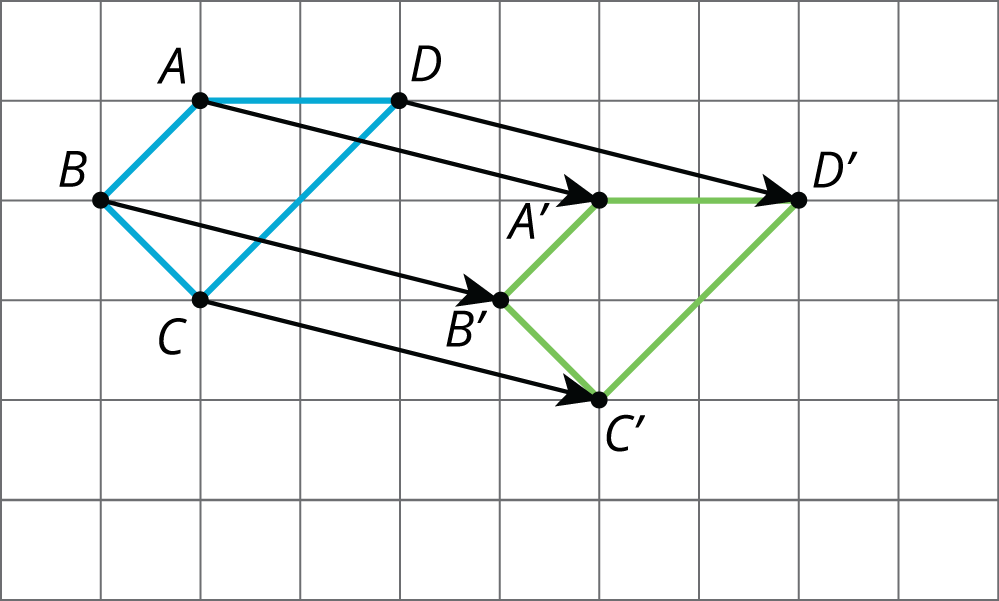 A rotation can be described by an angle and a center. The direction of the angle can be clockwise or counterclockwise.For example, hexagon  is rotated  counterclockwise using center .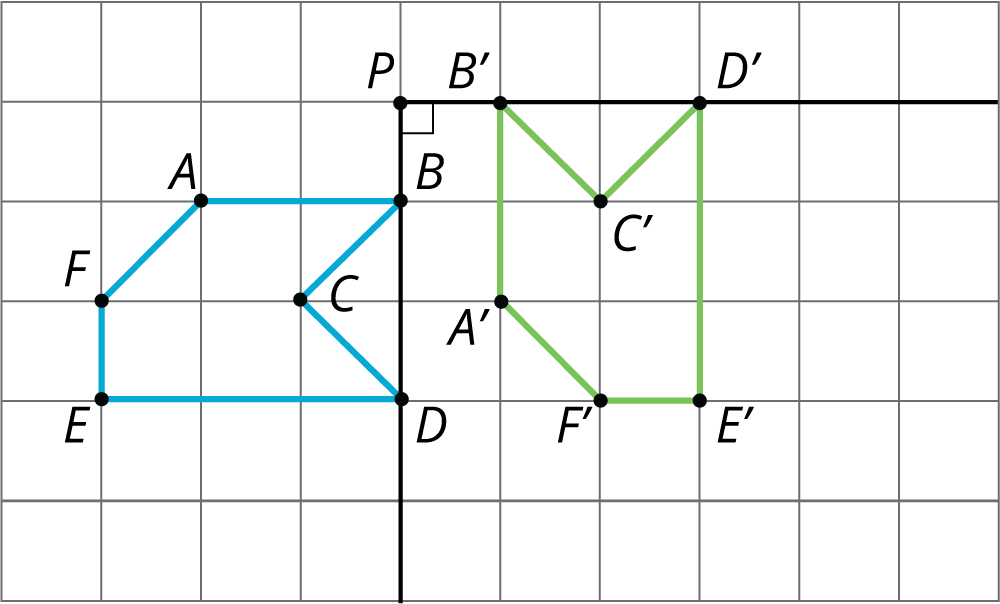 A reflection can be described by a line of reflection (the “mirror”). Each point is reflected directly across the line so that it is just as far from the mirror line, but is on the opposite side.For example, pentagon  is reflected across line .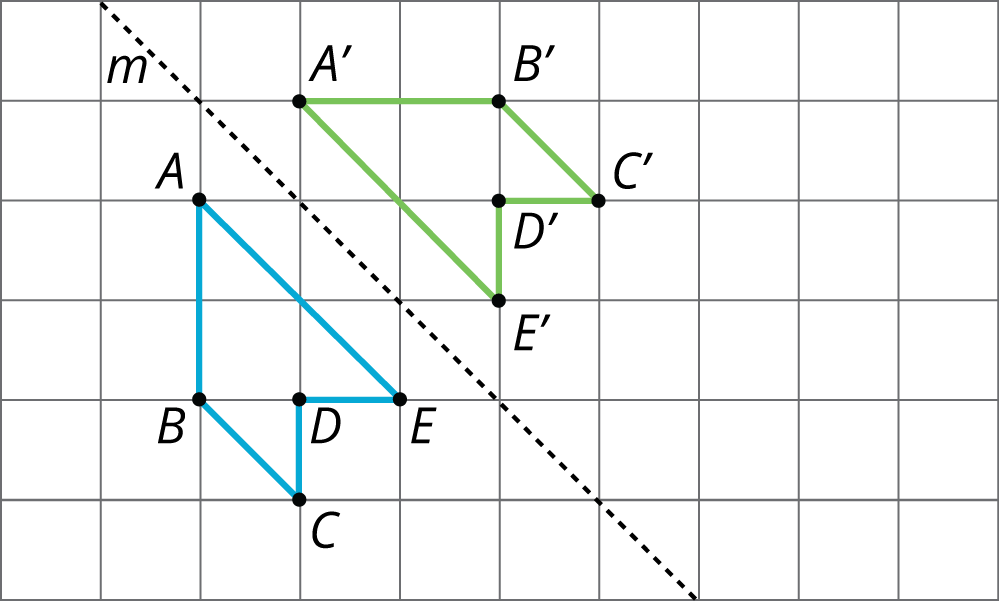 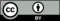 © CC BY Open Up Resources. Adaptations CC BY IM.